После 4 уроков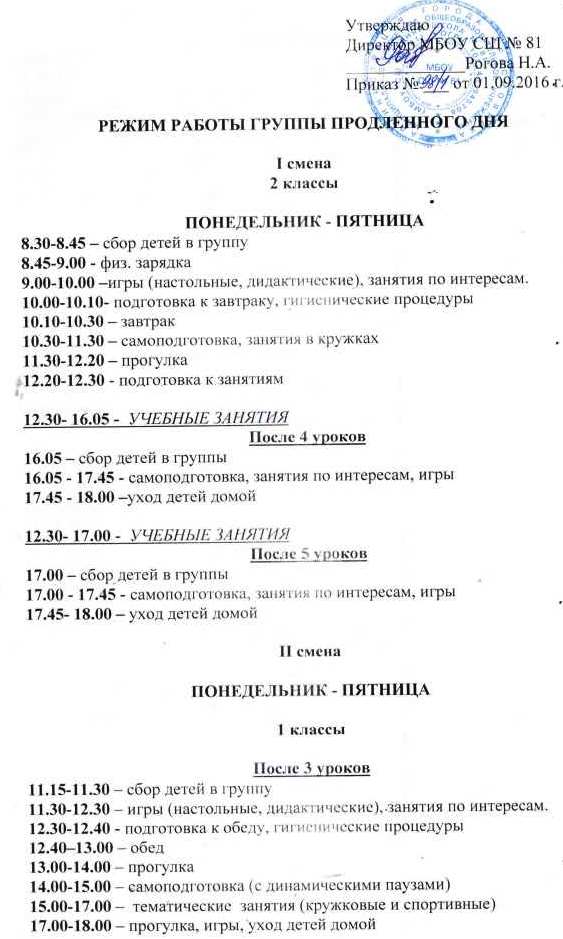 12.10-12.30 – сбор детей в группу12.30-13.30 – игры (настольные, дидактические), занятия по интересам.13.30-13.35 - подготовка к обеду, гигиенические процедуры13.35–14.00 – обед14.00-15.00 – прогулка15.00-16.00 – тематические  занятия (кружковые и спортивные)16.00-17.00 –  самоподготовка (с динамическими паузами)17.00-18.00 – прогулка, игры, уход детей домой3-4 классыПосле 4 уроков12.20-12.30 – сбор детей в группу12.30-13.30 – игры (настольные, дидактические), занятия по интересам.13.30-13.35 - подготовка к обеду, гигиенические процедуры13.35–14.00 – обед14.00-15.00 – прогулка15.00-16.00 – тематические занятия (кружковые и спортивные)16.00-17.00 –  самоподготовка (с динамическими паузами)17.00-18.00 – прогулка, игры, уход детей домойПосле 5 уроков13.15-13.30 – сбор детей в группу13.30-13.35 - подготовка к обеду, гигиенические процедуры13.35–14.00 – обед14.00-15.00 – прогулка15.00-16.00 – тематические  занятия (кружковые и спортивные)16.00-17.00 –  самоподготовка (с динамическими паузами)17.00-18.00 – прогулка, игры, уход детей домой